UNIVERSIDAD NACIONAL “JOSÉ FAUSTINO SÁNCHEZ CARRIÓN”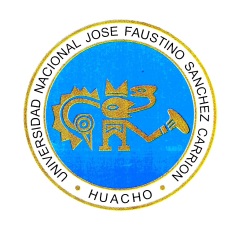 FACULTAD DE CIENCIAS EMPRESARIALESESCUELA ACADÉMICO PROFESIONAL DE GESTIÓN EN TURISMO Y HOTELERÍASYLLABUSASIGNATURA: INGLÉS TÉCNICO IIIDATOS GENERALES:1.1. 	Código de la asignatura	            :           44406 1.2. 	Escuela académico profesional           :           Gestión en Turismo y Hotelería1.3. 	Departamento académico		:           Administración y Gestión1.4. 	Ciclo				             :           VII1.5. 	Créditos				:            031.6. 	Condición: obligatorio o electivo 	:            Obligatorio 1.7.	Horas semanales			:	   T    2	         P    2		     1.8.	Pre-requisito			             :	Inglés  Técnico II (44356)1.9. 	Semestre académico		             :	2014-II1.10.	Docente				: 	Lic. Delman Yoplack Zumaeta	Colegiatura				:	CLAD 03582	Correo electrónico			:	dyoplackz2@hotmail.comSUMILLAComparatives, superlatives, present perfect, modal verbs (Requests and offers) predictions and intentions, modal verbs (obligation), modal verbs: Can, could and mightIII. METODOLOGÍA DE 3.1.-	Objetivos         Desarrollar las cuatro habilidades del idioma inglés (writing, reading, listening and speaking) a un nivel pre-intermedio, lo que permitirá al estudiante comunicarse de manera efectiva en el ejercicio de su carrera de turismo y hotelería.  3.2.    Estrategias metodológicasEl carácter teórico y práctico de la asignatura  incide en el desarrollo de las habilidades y uso de técnicas y procedimientos propios, tales como: método del enfoque comunicativo, estudio dirigido con textos, método de hojas de instrucción, trabajos individuales, grupales, conversaciones, exposiciones, vídeos, etc.3.3.-	Medios y materiales de enseñanza         a) Medios: laboratorio de idiomas, la voz del profesor, pizarra inteligente, textos, TV,   data display, retroproyector.                b) Materiales: libros, láminas, vídeos, hojas, separatas, plumones, etcIV. CONTENIDO TEMÁTICO Y CRONOGRAMA:V. METODOLOGÍA DE EVALUACIÓNCriterios a evaluar: La coherencia y claridad de conceptos.El ordenamiento en el trabajo intelectual.Participación permanente en clase.Procedimientos y técnicas de evaluación: Exámenes orales, exámenes escritos,  la observación, autoevaluación.Condiciones de evaluaciónPara los casos en que los alumnos no hayan cumplido con ninguna o varias evaluaciones parciales se considerará la nota de cero (00), para los fines de ponderación (Art. 84º del Reglamento Académico. RR. 195-2001-UH).Se tomará un examen sustitutorio a quienes tengan un promedio no menor de 07. El promedio final para dichos educandos no excederá a la nota doce. (Según el Art. 90º reglamento académico).Normas de evaluación Dos exámenes parciales siendo el primero cancelatorio (EP1, EP2).Promedio del trabajo académico (PTA) = Trabajos prácticos, prácticas calificadas y prácticas de campo.VI. BIBLIOGRAFÍA:■	English for International Tourism (Pre-intermediate)
Authors	:	Iwonna Dubicka                                                   Margaret O'KeefFe■	Practical IDIOMSAuthors	:	Luis A. Berman                                                    Laurette Kirstein■	Practiguía Perú (English versión)Author	:	César Franco Cortéswith the collaboration of:                          Annik Franco Barreau, José Fernández Sotomayor■	Well Said (Advanced English Pronunciation) 	Author		:	Linda GrantOxford Dictionary of Business English. Author	:	Aliene TuckLongman English Spanish Dictionary. Author	:	Longmanhttp://www.englishclub.com And any websites related to the subject and the career.                                                                                                                Huacho, setiembre del 2014                                                                                                         __________________________Lic. Delman Yoplack ZumaetaProfesor del cursoSEMANASESIÓNCONTENIDO  TEMÁTICO      1ra.    1ra.Comparative adjectives      1ra.    2da.Superlative adjectives      2da.    1ra.Hotel facilities, e-mail describing a hotel, letters of apology      2da.    2da.Present perfect, cruise ships      3ra.    1ra.Write a CV, a covering letter; apply and interview for a job      3ra.    2da.Cruises, cabin facilities      4ta.    1ra.Pronunciation: contractions      4ta.    2da.Modal verbs (Requests and offers)      5ta.    1ra.Check in a guest, give health and safety advice      5ta.    2da.Pronunciation: sounding polite      6ta.    1ra.Predictions and intentions      6ta.    2da.Change words; pronunciation: Connected speech      7ma.    1ra.Créate a tourísm development plan; give a presentation (1)      7ma.    2da.Consolidation       8va.		       MID-TERM  EXAMINATION       8va.		       MID-TERM  EXAMINATION       8va.		       MID-TERM  EXAMINATION      9na.    1ra.Modal verbs (obligación)      9na.    2da.Air travel; check in    10ma.    1ra.Produce an information leaflet    10ma.    2da.Sell on board duty-free goods     11ra.    1ra.Modal verbs: Can, could and might     11ra.    2da.Hotel facilities    12da.    1ra.Conference equipment    12da.    2da.Reply to an enquiry    13ra.    1ra.Recommended places to visit    13ra.    2da.Write a fax    14ta.    1ra.Consolidation    14ta.    2da.Grammar review    15ta.    1ra.Plan a tour    15ta.    2da.Apply for a job    16ta.    1ra.Attend a job interview    16ta.    2da.Transíate interview questions     17ma. 		       FINAL EXAMINATION     17ma. 		       FINAL EXAMINATION     17ma. 		       FINAL EXAMINATION